Specific Requirements for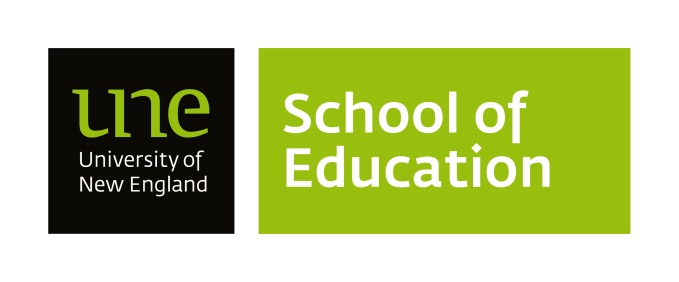 Professional Experience EDEC324: Leadership in Early Childhood: PrEx 5 daysLeadership PlacementIn addition to some of the generic PrEx requirements noted in the General Early Childhood Teacher Education PREX Handbook, this unit has a number of specific requirements. Record your responses in your specific EDEC324 Evidence Log and Leadership Portfolio.A daily self-evaluation of my leadership/management/administration events, tasks and meaningsComplete this page at the end of each day also, have some discussion with your Supervising Leader as you record ideas, feelings, and such here.Sample documentation ideas...1. Sample personal/professional leadership-management goalsMy goals are:Hint: Be sure that your 2 -3 goals are consistent with and build upon EDEC324 Learning Outcomes relevant for this Professional Experience and focal ACECQA Criteria, as outlined at the beginning of this section and on your Professional Experience Interim and Final Report:To gain better skills at organising and prioritising workloads.To gain and enhance my knowledge in identifying the different leadership styles in practice.To observe and practice role delegation and team work.To enhance communication skills to express myself in a more confident professional manner with staff and families.To gain knowledge and insight into administration aspects of managing an early learning centre.To work collaboratively with the leader and gain insight into the leadership role of a Leader.To become more capable and confident in organising time, priorities and staff. Develop understanding of the elements of leadership as a Children’s Services coordinator in a local council context.To update my knowledge and understanding of legal documents, including: National Law; Belonging, Being and Becoming, The Early Years Learning Framework for Australia; and NQS.To have a further in-depth insight into management roles and responsibilities, therefore recognising and identifying various leadership styles in the workplace.To build confidence and understanding of policies, subsequently considering further implementation of policies into practice.To work towards improving my leadership styles and management abilities further in hope to become a non-teaching leader in the future.To be a proactive member of the service, under the guidance of the Leader.To examine the strategies used by management in decision making.2. Samples of Work plansNote: these examples are about what people planned to do or did; reflections on the value and worth of these and links with goals are not represented here.Sample 1Each morning help staff briefly set up the indoor and outdoor environment and assist with any preparation necessary.Work with Leader and relevant staff to learn administration procedures and systems necessary to effectively direct a Centre/Pre-School.Work in collaboration with staff to collect information for newsletter, draft and compile.Work alongside Leader to organise orientation day for children attending next year.Work in consultation with Leader to reassess the orientation book and organise amendments.Design a centre/pre-school brochure for information and marketing purposes.Attend staff meeting and help organise general format for Christmas concert.Organise a selection of uniform ideas for summer for staff to view and decide.In consultation with Leader and staff, update emergency evacuation plan and display near all exits.Work with staff and children to educate them on evacuation procedures and conduct a fire drill.Develop and present a parent information board in consultation with teachers on the educational information that parents have been seeking.Work alongside the new staff member, informing her of work criteria, expectations when working in the centre and with the children of Pre-School age, the Centre’s philosophy and where to find items.Spend the day in a leadership teaching role dealing with staff and parents.Sample 2: Professional experience work plan – post documentationSample 3Sample 4Timeline for professional experienceTasks1. IntroductionThis Professional Experience is designed to provide opportunities for teacher education students to build on their previous work experiences and gain further insights into leadership and management of early childhood services, at a whole centre level or perspective. This professional experience is adult-oriented, rather than focussing on teaching and learning directly with children. At the completion of this professional experience, teacher education students are expected to have developed deeper personal and professional qualities that will equip them to be more effective educational leaders. This professional experience focuses on the multi-functional nature of leaders and leadership in the early childhood profession. Underpinning this professional experience is the promotion of collaboration, shared decision-making and communication between teacher education students and early childhood services.Teacher education students are expected to both shadow and work alongside a director/leader/coordinator/leader-manager, referred to as the leader, providing assistance during their five-days of professional experience. The leader cannot be a room leader or a family day care educator working in their own home. The experiences will include a variety of responsibilities, reflective of the tasks of an assistant leader. Teacher education students will be actively involved with their leader, rather than just a passive ‘shadower’. Work plans will be negotiated prior to day one (see 2.1 below) and as an ongoing working document during the five days of professional experience.Early planning: Be sure all professional experience (PE) forms and arrangements are organised early – by the start of Week 4 (at the latest) of the trimester; as this timeline will help you to have an understanding of the leadership styles and theories prior to undertaking the professional experience.  For fuller details refer to the assignments in the EDEC324 Moodle site.2. Professional experience leadership portfolio[This encompasses your ‘Professional Folder’,‘Evidence Log’ and ‘Reflective Learning Journal’.]Teacher education students will compile a leadership portfolio. Information contained in this portfolio will form part of the documentation used to substantiate you have met relevant EDEC324 Learning Outcomes and ACECQA Criteria.  Your leadership portfolio will include documentation of your goals, work plan, leading, managing and administering tasks and daily work with your selected leader.  All these items collectively represent your experiences and learning during the five days. The portfolio will include the following sections 2.1, 2.2 and 2.3.You may like to complete a situational analysis of the centre. This will also assist in completing assignment one. Add this to your portfolio.The Professional Experience Leadership Portfolio is not submitted to the University’s School of Education Office for Professional Learning nor to the unit coordinator.2.1 TASK: Design and plan your Professional Experience Management/Leadership goals and work plan[This task is your ‘goal development’.]2.1.1 Prior to the beginning of the professional experience, negotiate a five-day work plan based around 2 or 3 identified personal leadership goals. One approach is to decide on goals and then create the tasks that support experiencing and practising aspects of each goal (refer to examples that appear later). The work plan will outline the duties you plan to undertake during the placement. The duties are to be primarily related to working collaboratively with the service leader as an assistant leader. The work plan should be relatively detailed to ensure that you are fully aware of tasks for each day. This work plan is a guide as it is recognised that implementation of the work plan may vary during the week; thus, the plan may need to change depending on what is occurring. Please be aware your supervisor will be asked to view your work plan and comment on your progress towards the goals and tasks in the student assessment report.Some potential tasks could be:•	Work collaboratively with the leader and other staff to identify policies that have not been addressed or require updating. Draft or update one of the identified policies.•	Work collaboratively with the leader in the establishment or updating a student/casual/volunteer handbook.•	Assisting with various administrative and management duties while being the leader's shadow.•	Develop and present a staff professional learning session relevant to staff needs and interests.NOTE: This is a sampling list only; some examples of previous teacher education students’ task lists and work plans are displayed later in this booklet.2.1.2 Create a sign or poster that briefly reflects your professional self for displaying at the site. [This is the Introductory Poster]2.2 TASK: Implement and reflect on your Professional Experience Leadership work plan and goals – add daily documentation notes and include meaningful reflections[This includes your ‘Evidence Log’ and represents your ‘Reflective Learning Journal’.]2.2.1 Implementation will be unique to each teacher education student in terms of personal/professional goals, the leader, the setting and the specific work plan (tasks listed, resources required, materials needed, etc.) Teacher education students will also participate in daily, whole-centre routines.Note when, where, why and how work plan tasks over the five days are completed or changed. Link these back and forth with your goals that were set prior to the beginning of the professional experience. Also complete the Daily Self-Evaluation proforma (over the page) each day.2.2.2 Overall Reflections: On the last day of professional experience, teacher education students will discuss their goals in terms of how and why they have or have not been met with their leader. Incorporate your beliefs about why you originally decided on these goals and how you now feel about the importance of them or not, within ECE leadership, management and administration (cross reference to your goals). This reflection will support your work for assignment two.Then consider how this experience has helped clarify/reinforce the worth of your goals from a holistic perspective. Do this by exploring data from your original work plan and a version containing adjustments, comments and reflections. Also, briefly link your key ways of meeting goals with your daily/work plan tasks (this ‘tasks’ part could be a brief table). Support this evaluative reflection with relevant literature. Share this with your supervising Leader as the two of you complete the Final Report.2.3 TASK: Regularly share and discussMeet with your supervising leader about your Final Report and ask about any areas of strength or improvement you may have or need to address in future professional experience placements. Review your Final Report with your supervising teacher and ensure it is signed by both of you.The Final Report needs to be emailed to the Office for Professional Learning by your supervising teacher.   The supervising teacher should complete this report on the final day of the placement.  It must be signed and dated before emailing to the Office for Professional Learning -  opl reports@une.edu.au. My name is.....Date: (create a sheet for each day)What were the leadership qualities I displayed today? (Link to your goals and work plan)What worked well? What did these events mean to me?What were my challenges in completing tasks today? Why?What would I recommend be changed in the future? What are my related values and beliefs?What are the implications of this evaluation for me for tomorrow?Am I meeting the Professional Experience linked EDEC324 Learning Outcomes, ACECQA criteria and my professional goals? Where to from here (leading, managing, administering meanings into the future for me?)My goals...My work planMondayCollaborated with staff on purchase of resources for Pre-school and also purchased resources for self.Attend staff meeting 6.00 – 8.00pm.TuesdayLaminated book fair signs and put upWorked with admin officer to:Receipt fees. Cash/chq/EFTPOSBalance tillPrepare bankingEnter fee receipts onto computerWent through insurance policies held by pre-school with Committee SecretaryAnswered telephone – took messageWent through Working with Children check forms with LeaderChild Protection workshop follow up – filled in forms to receive assessmentReviewed policy booklet – typed in changes on final draftDiscussed staff appraisals with leaderFound appropriate file and updated teacher appraisal formWorked out format for special needs assistant appraisal formA Professional Experience Work Plan A Professional Experience Work Plan Day OneWork with staff in programmingBegin to become familiar with computer program used by Centre for children's information and payment optionsGather data to include in Centre newsletter and parent letterChange format of Centre philosophy for parent displayDay TwoFinalise draft for newsletter and parent letterWork with staff in programmingGather data and resources for parents information folderDevelop draft performance indicators for CentreFormat time sheets for CentreConsult with staff on routine developmentDay ThreeDraft plans for foyer re-arrangementFinalise performance indicatorsDo costing for Centre excursion bibsWork with Centre and staff in programDevelop staff roster format for displayAnalysis and present previous performance indicator dataContinue with computer familiarisationDay FourComplete all daily tasks on computerRe-arrange foyer as planned, including obtaining resources for display and decorationFinalise staff rosterWork with children and staff in programFinalise new routineComplete all outstanding tasksMy professional practice work planMy professional practice work planMon:Work alongside Leader in general duties.Work in collaboration with Leader and administrative assistant to assist in preparing and organising handouts for parents’ nights (School Readiness information night)Organise the desk and categorise the paperwork.Tue:Assist Leader with photocopying materials.Prepare and distribute parent information sheet regarding the excursion.Work in collaboration with administrative assistant to assist with checking the inventory list.Wed:Contact agencies: Department of Health, Centre Link, Department of Community Services, to order pamphlets and information about Parents publications, Information for parents about what is available to them in the community, and update the centre's resources.Work alongside Leader on updating the centre's enrolment form.Thurs:Prepare enrolment information kit or packages for parents. Develop the list of information to be included in the information kit and type it.Check and update the centre's First Aid Kit, order missing items.Design and type a page for information Package (Welcome to our centre).Fri:Design and type a letter for parents announcing Photo Day. Organise the centre’s resourcesAssist parents with the Department of Education and Communities’ Survey.